Н А К А З 17.10.2018                                                                                              № 218Про підсумки проведення І (районного) етапу ХXVІІ міського турніру юних фізиків для учнів 9–11-х класів закладів загальної середньої освітиЗгідно з наказом Управління освіти адміністрації Холодногірського району Харківської міської ради від 18.09.2018 № 180 «Про проведення І (районного) етапу ХXVІІ міського турніру юних фізиків для учнів 9–11-х класів закладів загальної середньої освіти» та  метою подальшого вдосконалення системи пошуку і роботи з обдарованими учнями, підвищення інтересу учнів до поглибленого вивчення  природничо-математичних наук, зокрема фізики, формування наукової картини світу, розвитку творчих здібностей учнівської молоді 17  жовтня 2018 року на базі Харківського національного університету імені В.Н. Каразіна був проведений І (районний) етап  ХXVІІ міського турніру юних фізиків (далі - Турнір) для учнів 9–11-х класів. У Турнірі брали участь 9 команд закладів загальної середньої освіти району. Кращими визначені команди ЗНЗ №№ 152, 126, 13, 87. На підставі рішення журі Турніру. Враховуючи вище вказанеНАКАЗУЮ:Затвердити рішення журі (протокол додається).Визнати переможцями в командному заліку і нагородити:Дипломом І ступеня команду учнів Харківської гімназії №13 Харківської міської ради Харківської області;Дипломом ІІ ступеня команду учнів: Харківської гімназії №152 Харківської міської ради Харківської області;Дипломом ІІІ ступеня команди учнів: Харківської загальноосвітньої школи І-ІІІ ступенів №126 Харківської міської ради Харківської області та Харківської спеціалізованої школи І-ІІІ ступенів № 87 Харківської міської ради Харківської області.Переможцями в особистій першості стали:у номінації «Кращий доповідач» - Дьоміна Олена, учениця 9 класу Харківської загальноосвітньої школи І-ІІІ ступенів №126 Харківської міської ради Харківської області; у номінації «Кращий опонент» – Петренко Оксана, учениця 10 класу Харківської гімназії №13 Харківської міської ради Харківської області;у номінації «Кращий рецензент» - Петренко Оксана, учениця 10 класу Харківської гімназії №13 Харківської міської ради Харківської області;Керівнику районного методичного об‘єднання вчителів фізики Ткаченко О.М.: Сформувати районну команду для участі у ХXVІІ міському турнірі юних фізиків для учнів 9–11-х класів закладів загальної середньої освіти.До 22.10.2018Здійснити організаційно-методичне забезпечення щодо підготовки районної команди для участі у ХXVІІ міському турнірі юних фізиків для учнів 9–11-х класів закладів загальної середньої освіти.Методисту методичного центру Управління освіти Решетніковій Л.І. 4.1.Надати звіт про проведення Турніру та заявку щодо участі у ХXVІІ міському турнірі юних фізиків для учнів 9-11-х класів закладів загальної середньої освіти до Науково-методичного педагогічного центру Департаменту освіти Харківської міської ради.    До 23.10.20184.2. Розмістити цей наказ на сайті Управління освіти.                      До 19.10.2018Керівникам закладів загальної середньої освіти проаналізувати результативність участі  команд  у Турнірі.До 23.10.2018Контроль за виконанням цього наказу  покласти на заступника начальника Управління освіти Матвєєву О.В.Начальник Управління освіти                                  	І.І. ГорбачоваЗ наказом   ознайомлені:Матвєєва О.В.Решетнікова Л.І. Решетнікова Л.І.                                                                            Додаток                                                                             до наказу Управління освітиадміністрації Холодногірського району                                                 Харківської міської ради                                             від 17.10.2018 № 218ПротоколІ ( районного) етапу  ХXVІІ міського турніру юних фізиківдата проведення   17  жовтня 2018  рокуГолова журі                 Ткаченко О.М.Решетнікова 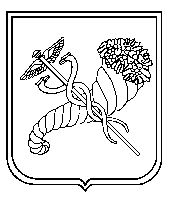 ЗНЗІ турІІ турЗагальна сума балів МісцеХГ №1338,5052,96102,96ІХСШ №1838,2544,682,85ХЗОШ №5739-39ХЗОШ №6724,75-24,75ХЗОШ №69---ХГ №864536,881,8ХСШ №8747,541,6789,17ІІІХСШ №10840,7547,488,15ХЗОШ №1264351,1794,17ІІІХЗОШ №136---ХГ №15249,2552,66101,91ІІ